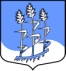 Администрация муниципального образованияГостицкое сельское поселение Сланцевского муниципального района Ленинградской областиРАСПОРЯЖЕНИЕ27.10.2015                                                                                                             №  36-рО назначении ответственного лица В соответствии с муниципальным контрактом от 27 октября 2015 года №  0145300002715000012-0273507-01 на выполнение работ по объекту «Реконструкция канализационных очистных сооружений, канализационного коллектора и двух канализационных насосных станций деревни Гостицы» назначить ответственным лицом, осуществляющим ежемесячную приёмку выполненных работ, подписание актов формы КС-2, актов на скрытые работы и других документов, связанных с выполнением подрядчиком ООО «СМУ-36» работ по реконструкции канализационных очистных сооружений, канализационного коллектора и двух канализационных насосных станций деревни Гостицы, заместителя главы администрации Егорова Геннадия Анатольевича.Глава администрации:                                                                       В.Ф. ЛебедевОЗНАКОМЛЕН:___________________ Г.А. Егоров____ _______________ 2015 года